КАРАР						               ПОСТАНОВЛЕНИЕ« 03 » сентябрь  2018 й.                 №02-06-54                     «03»  сентября 2018 г.О внесении изменений в постановление Администрации    сельского поселенияУлу-Телякский сельсовет муниципального района Иглинский районРеспублики Башкортостан от 18.10.2013г. №02-06-42  «О порядке подготовки и обучения населения сельского поселения Улу-Телякский сельсовет  в области гражданской обороны и защиты от   чрезвычайных ситуаций природного и техногенного характера»	В соответствии с   Федеральным  законом Российской Федерации  от 06.10.2003г №131-ФЗ  «Об общих принципах организации местного самоуправления в Российской Федерации», Федеральным  законом Российской Федерации  от 21.12.1994г.№68-ФЗ «О защите населения и территорий от чрезвычайных ситкуаций природного и техногенного характера», Федеральным  законом Российской Федерации  от 18.11.1994г.№69-ФЗ  «О пожарной безопасности», Постановления Правительства  Российской Федерации от 04 сентября 2003г №547 «О подготовке населения в области защиты  от чрезвычайных ситуаций природного и техногенного характера», Постановления Правительства  Российской Федерации от 02.11.2000г. №841 «Об утверждении Положения об организации обучения населения в области гражданской обороны»,   Устава сельского поселения Улу-Телякский сельсовет муниципального района Иглинский район Республики БашкортостанПОСТАНОВЛЯЮ:1.Внести в  Положение о порядке подготовки и обучения  населения сельского поселения Улу-Телякский  сельсовет муниципального  района  Иглинский  район  Республики Башкортостан,  утвержденное постановлением главы сельского  поселения  Улу-Телякский  сельсовет  муниципального  района  Иглинский  район Республики Башкортостан от 18.10.2013г. №02-06-42  «О порядке подготовки и обучения населения сельского поселения Улу-Телякский сельсовет  в области гражданской обороны и защиты от   чрезвычайных ситуаций природного и техногенного характера» (далее - Положение), следующие  изменения и дополнения:	1.1.  изложить  п.  6  Положения  в следующей редакции: 	«6. Организация проведения ТСУ       	6.1. Совершенствование знаний, умений и навыков населения в области защиты от чрезвычайных ситуаций осуществляется в ходе проведения командно-штабных, тактико-специальных и комплексных учений и тренировок.	6.2. Командно-штабные учения продолжительностью до 3 суток проводятся в федеральных органах исполнительной власти и в органах исполнительной власти субъектов Российской Федерации 1 раз в 2 года, в органах местного самоуправления - 1 раз в 3 года. Командно-штабные учения или штабные тренировки в организациях проводятся 1 раз в год продолжительностью до 1 суток.	К проведению командно-штабных учений в федеральных органах исполнительной власти, органах исполнительной власти субъектов Российской Федерации и органах местного самоуправления могут в установленном порядке привлекаться оперативные группы военных округов, гарнизонов, соединений и воинских частей Вооруженных Сил Российской Федерации, войск национальной гвардии Российской Федерации и органов внутренних дел Российской Федерации, а также по согласованию с органами исполнительной власти субъектов Российской Федерации и органами местного самоуправления - силы и средства единой государственной системы предупреждения и ликвидации чрезвычайных ситуаций.
	(Абзац в редакции, введенной в действие с 22 сентября 2016 года постановлением Правительства Российской Федерации от 10 сентября 2016 года N 904).	6.3. Тактико-специальные учения продолжительностью до 8 часов проводятся с участием аварийно-спасательных служб и аварийно-спасательных формирований (далее именуются - формирования) организаций 1 раз в 3 года, а с участием формирований постоянной готовности - 1 раз в год.	
	6.4. Комплексные учения продолжительностью до 2 суток проводятся 1 раз в 3 года в муниципальных образованиях и организациях, имеющих опасные производственные объекты, а также в лечебно-профилактических учреждениях, имеющих более 600 коек. В других организациях 1 раз в 3 года проводятся тренировки продолжительностью до 8 часов.	6.5. Тренировки в организациях, осуществляющих образовательную деятельность, проводятся ежегодно.».3.Настоящее постановление  разместить  на   информационном   стенде  в  здании  администрации   сельского поселения и на официальном сайте сельского  поселения в сети Интернет.     4.Контроль за исполнением настоящего постановления оставляю за
собой..	И.о.главы сельского поселения                                                   Р.Р.ЧингизовБАШКОРТОСТАН РЕСПУБЛИКАҺЫ ИГЛИН РАЙОНЫ
МУНИЦИПАЛЬ РАЙОНЫНЫҢ 
ОЛО  ТЕЛӘК АУЫЛ СОВЕТЫАУЫЛ  БИЛӘМӘҺЕ ХАКИМИӘТЕ 452425, Оло Тәләк  ауылы, Ленин урамы, 14аТел./факс (34795) 2-44-58/2-44-18e-mail: ulu-telyakselsovet@mail.ru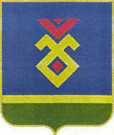 АДМИНИСТРАЦИЯСЕЛЬСКОГО  ПОСЕЛЕНИЯУЛУ-ТЕЛЯКСКИЙ СЕЛЬСОВЕТ   МУНИЦИПАЛЬНОГО РАЙОНА ИГЛИНСКИЙ РАЙОН
РЕСПУБЛИКИ  БАШКОРТОСТАН        452425, с. Улу-Теляк, ул. Ленина, 14аТел./факс (34795) 2-44-58/2-44-18e-mail: ulu-telyakselsovet@mail.ru